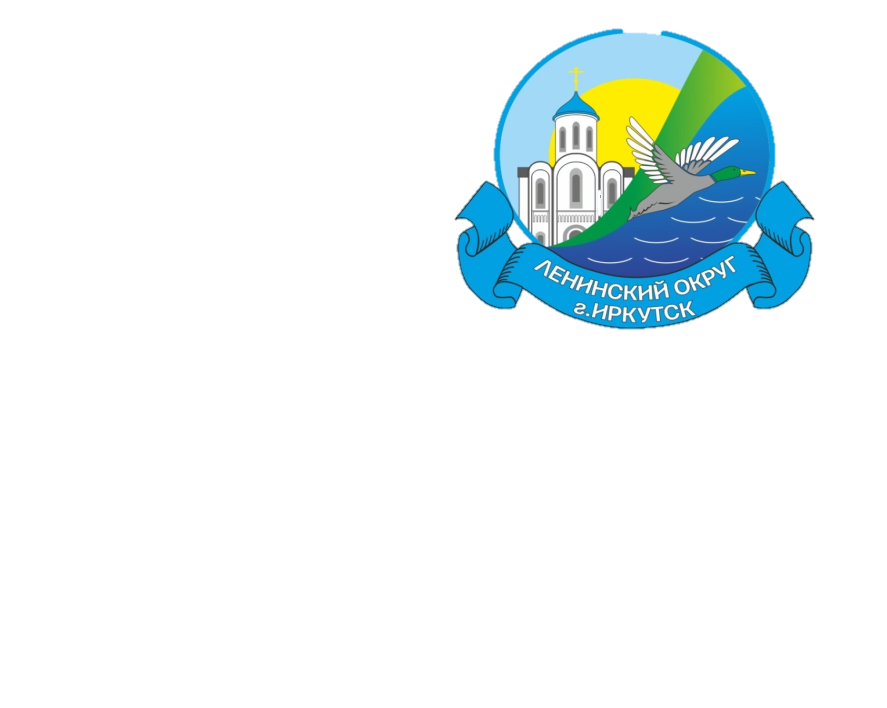 Комитет по управлению Ленинским округом администрации города Иркутска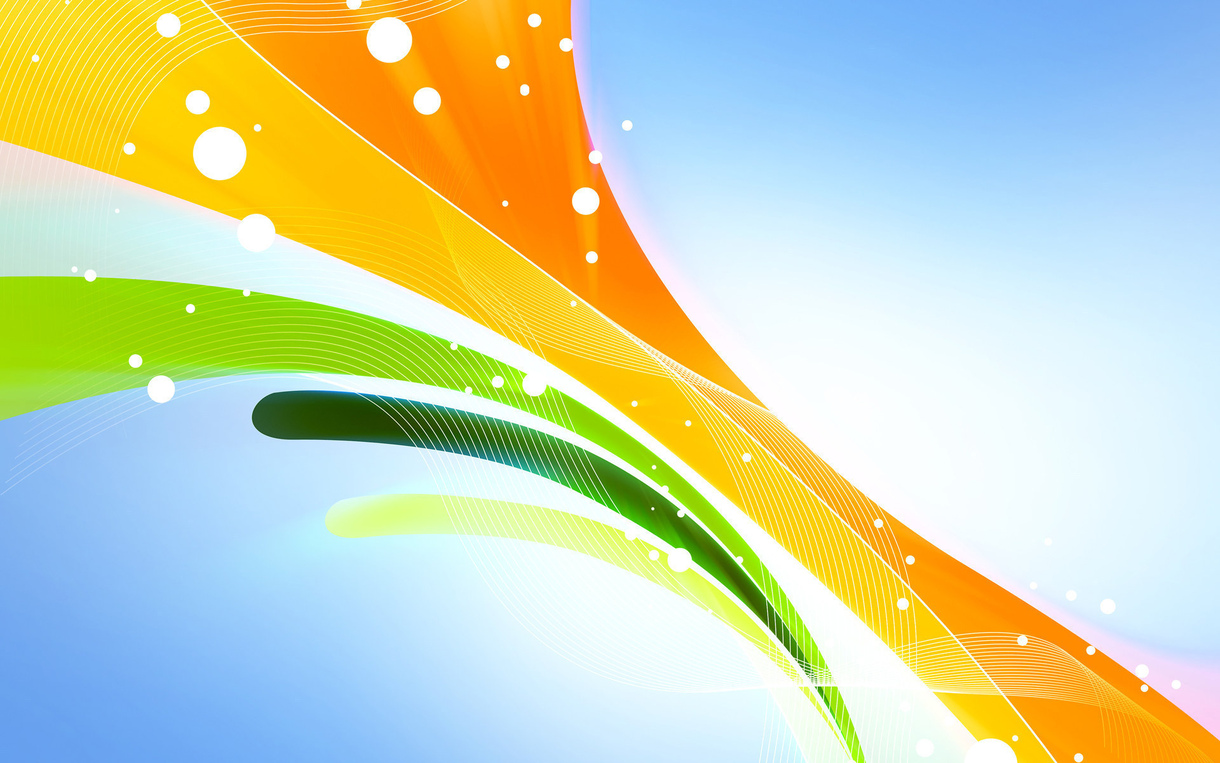      Всем! Всем! Всем!3 июня 2018 г.  в  12:00 час. стадион «Иркут-Зенит», ул. Авиастроителей, 4аспортивно-развлекательный праздник «Большая игра – 2018»!Участники – 10 команд от предприятий и учреждений Ленинского округа: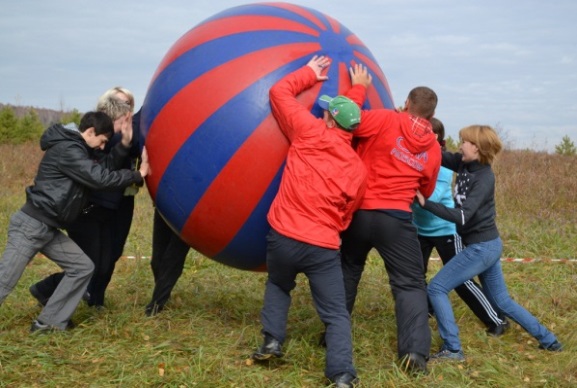 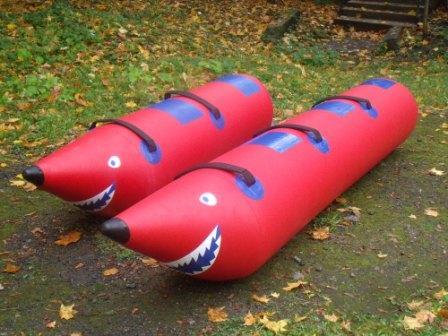 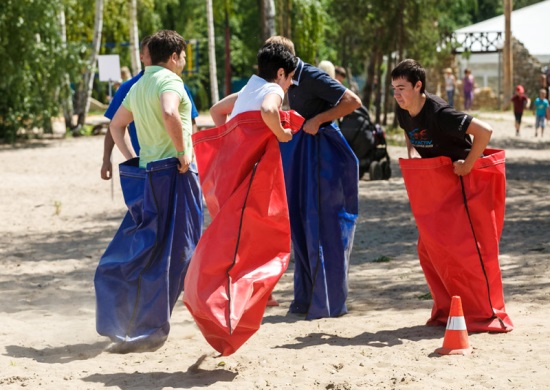 Вас ждет РОЗЫГРЫШ ПРИЗОВ!Вход свободный!Спортивные соревнования по неолимпийским видам спорта:- пушбол;- ручной пинг-понг;- многорукий волейбол;- комбинированная эстафета и др.- выступления лучших творческих коллективов района и города;- торговое обслуживание;- детская игровая программа (батут, конкурсы)